2018 Bethel Varsity Volleyball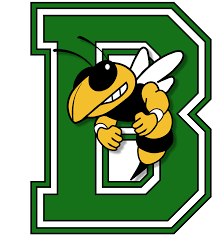 Head Coach:  Lauren SiebenallerAthletic Director:  Mike CootsLevelFirstLast NameClassVarsityEMILYBERKSHIRESeniorVarsityCONNORHECKSeniorVarsityKLAUDIALOWERYSeniorVarsityRACHELSEBASTIANSeniorVarsitySOPHIAYARWICKSeniorVarsityKARISSABUIJuniorVarsityKRISTINDONLEYJuniorVarsitySYERRAFIERYJuniorVarsityMADISONSANTOJuniorVarsitySYDNEYALLENSophomoreVarsityERIKAGARCIASophomoreVarsityLYDIALOWERYSophomoreVarsityABBEYSTORMERSophomoreLevelFirstLast NameClassJVSYDNEYALLENSophomoreJVERIKAGARCIASophomoreJVCHELSEAJOHNSONSophomoreJVASHLEYRICKERSophomoreJVTRINITYWHITESophomoreJVPAYTONBASSFreshmanJVJACINTAEDMONSONFreshmanJVTAYLORRICEFreshmanJVLEAHSHOFNERFreshmanJVTORIVELDMANFreshmanJVALLISONWATSONFreshman